Protect Yourself Against COVID-19 Fraud7.8.21Facebook Post: Be aware of the latest scams about COVID-19 fraud and learn how to protect yourself here: https://smpresource.news/COVID-19.Note: Space was provided in the lower right side for your state logo and contact information. Do not remove the national logo, citations, or grant statement.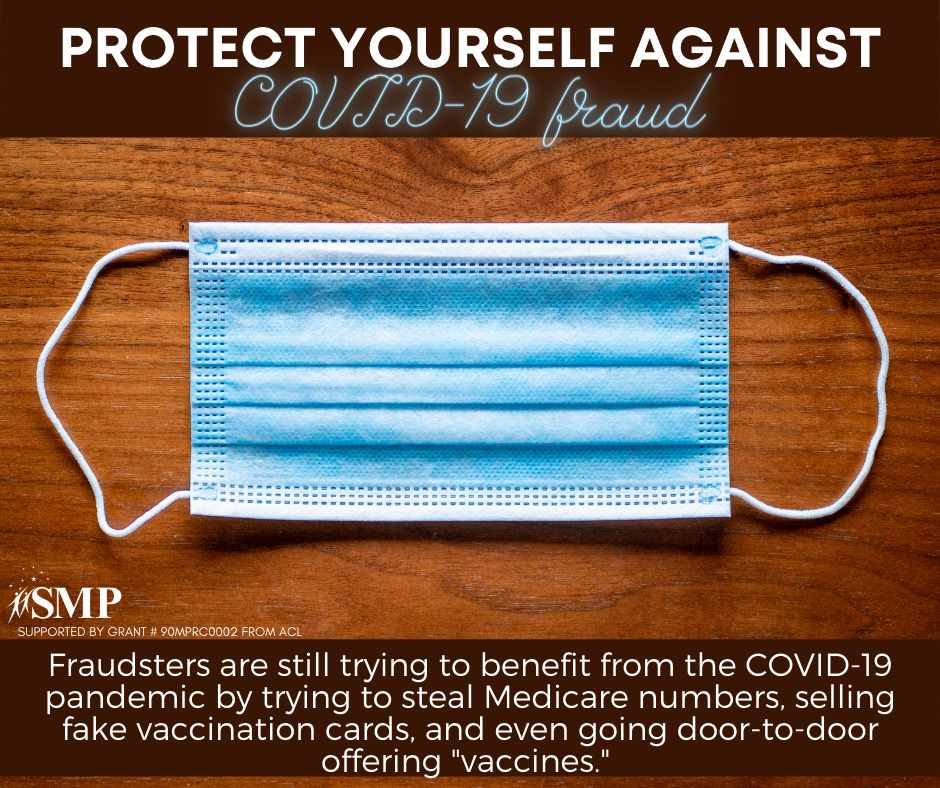 Twitter Post: Be aware of the latest scams about COVID-19 fraud and learn how to protect yourself here: https://smpresource.news/COVID-19.Note: Space was provided in the upper right side for your state logo and contact information. Do not remove the national logo, citations, or grant statement.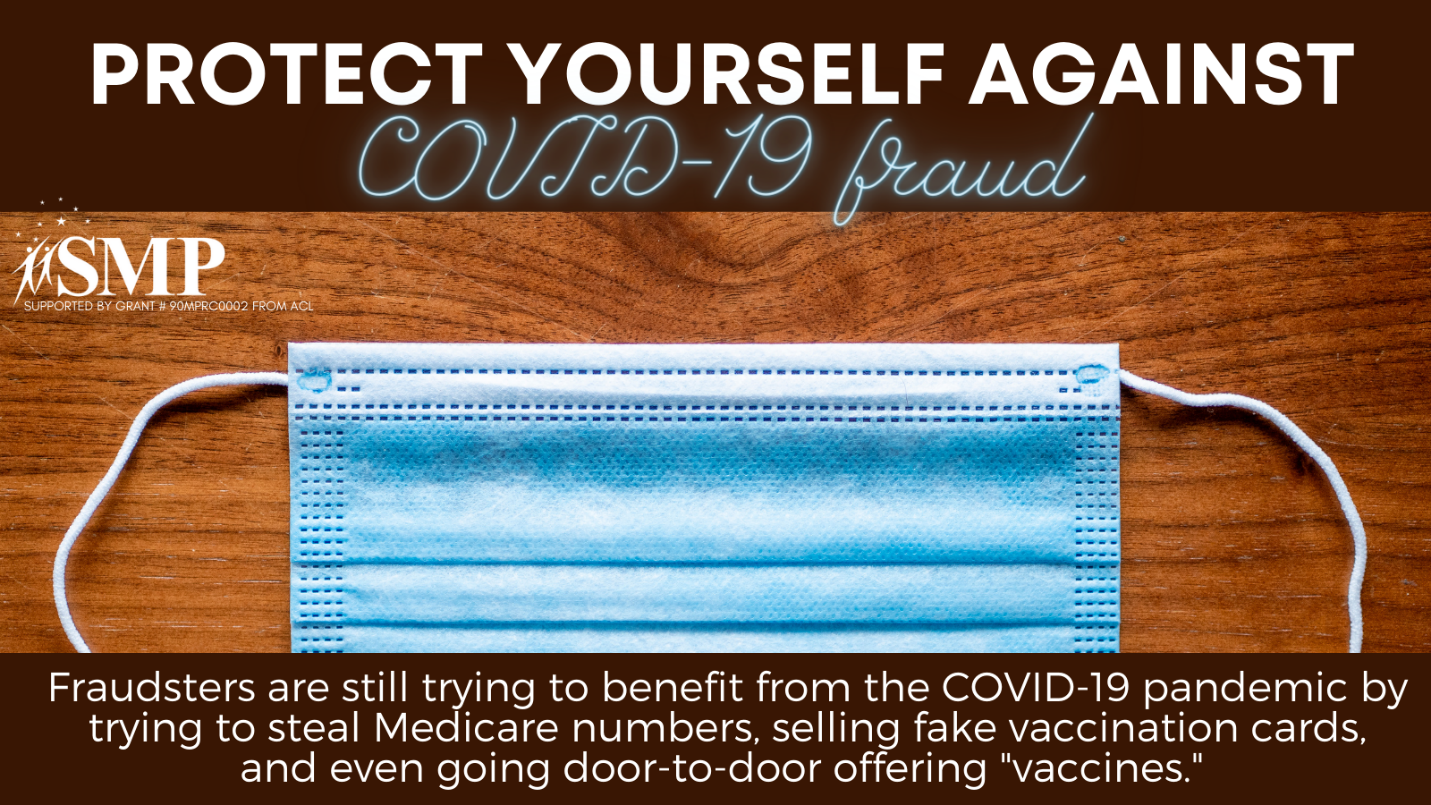 